แผนการเสริมสร้างวินัย คุณธรรม จริยธรรมและป้องกันการทุจริต ประจำปีงบประมาณ พ.ศ.2564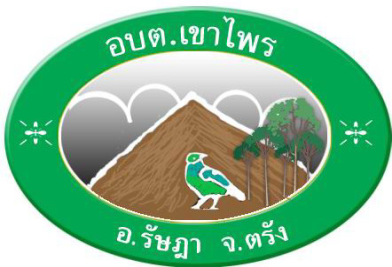 องค์การบริหารส่วนตำบลเขาไพรอำเภอรัษฎา  จังหวัดตรังคำนำ		การจัดทำแผนการเสริมสร้างวินัย คุณธรรม จริยธรรมและป้องกันการทุจริต ขององค์การบริหารส่วนตำบลเขาไพร  ได้จัดทำขึ้นเพื่อใช้เป็นแนวทางปฏิบัติให้พนักงานส่วนท้องถิ่นและลูกจ้างขององค์การบริหารส่วนตำบลเขาไพร ใช้ยึดถือปฏิบัติเป็นเครื่องกำกับความประพฤติ  เช่น  พึงดำรงตนให้ตั้งมั่นอยู่ในศีลธรรม  ปฏิบัติหน้าที่ด้วยความซื่อสัตย์สุจริต  เสียสละและมีความรับผิดชอบ  และเพื่อเป็นการป้องกันการทุจริตคอร์รัปชั่น เช่นส่งเสริมให้บุคลากรขององค์การบริหารส่วนตำบลเขาไพร  ปฏิบัติราชการโดยยึดหลักธรรมาภิบาล  มาตรฐานทางคุณธรรม  จริยธรรม  และการบริหารกิจการบ้านเมืองที่ดี  เป็นต้น	องค์การบริหารส่วนตำบลเขาไพรแผนการเสริมสร้างวินัย คุณธรรม จริยธรรมและป้องกันการทุจริตขององค์การบริหารส่วนตำบลเขาไพรประจำปีงบประมาณ  พ.ศ.2564************-2-ยุทธศาสตร์ที่ 1. ปลูกจิตสำนึกด้านวินัย คุณธรรม จริยธรรม ให้แก่พนักงานส่วนตำบล ลูกจ้างประจำและพนักงานจ้าง-3-ยุทธศาสตร์ที่  2  รวมพลังป้องกันและปราบปรามการทุจริตในองค์กร-4-ยุทธศาสตร์ที่  3. ส่งเสริมวินัยคุณธรรม จริยธรรมในการปฎิบัติงานเป็นไปตามหลักธรรมาภิบาล-5-ยุทธศาสตร์ที่  4. ส่งเสริมการประพฤติปฎิบัติตนตามมาตรฐานจรรยาของข้าราชการยุทธศาสตร์วัตถุประสงค์ตัวชี้วัดค่าเป้าหมายมาตรการ1. ปลูกจิตสำนึกด้าน   วินัย คุณธรรมจริยธรรม ให้แก่พนักงานส่วนตำบลและพนักงานจ้างเพื่อพนักงานส่วนตำบลและลูกจ้าง มีจิตสำนึกในด้านวินัย คุณธรรม จริยธรรม ป้องกันการทุจริตร้อยละของเจ้าหน้าที่ อบต.เขาไพรร้อยละ  100ส่งเสริมกิจกรรม/โครงการวันสำคัญทางศาสนาและกิจกรรมบำเพ็ญประโยชน์ต่อส่วนรวม2. รวมพลังป้องกันและปราบปรามการทุจริตในองค์กรเพื่อประชาสัมพันธ์ให้พนักงานส่วนตำบล และพนักงานจ้าง ได้ตระหนักถึงการปฎิบัติหน้าที่ด้วยความซื่อสัตย์สุจริต ร้อยละของเจ้าหน้าที่ อบต.เขาไพร   ร้อยละ  1001. ประชาสัมพันธ์การป้องกันและปราบปรามการทุจริตผ่านช่องทางต่างๆ ให้เจ้าหน้าที่ได้ตระหนักการต่อต้านการทุจริตในองค์กร 3.ส่งเสริมวินัยคุณธรรมจริยธรรมในการปฎิบัติ งานเป็นไปตามหลักธรรมาภิบาลเพื่อให้เจ้าหน้าที่มีวินัยคุณธรรม จริยธรรมปฎิบัติงานตามหลักธรรมาภิบาลร้อยละของเจ้าหน้าที่ อบต.เขาไพรร้อยละ 100ส่งเสริมการปฎิบัติงานของพนักงานส่วนตำบลและพนักงานจ้างให้เป็นไปตามหลักธรรมาภิบาล 4. ส่งเสริมการประพฤติปฎิบัติตนตามมาตรฐานจรรยาของข้าราชการเพื่อเป็นเครื่องมือในการประพฤติปฎิบัติของข้าราชการให้มีคุณธรรมจริยธรรมตามจรรยาของข้าราชการร้อยละของเจ้าหน้าที่ อบต.เขาไพรร้อยละ 100ส่งเสริมการปฎิบัติตามข้อบังคับว่าด้วยจรรยาของข้าราชการและเผยแพร่ให้ทุกคนถือปฎิบัติมาตรการโครงการ/กิจกรรมหน่วยนับปีงบประมาณ พ.ศ.2564ผู้รับผิดชอบหมายเหตุ1.  ส่งเสริมกิจกรรม/โครงการวันสำคัญทางศาสนาและกิจกรรมบำเพ็ญประโยชน์แก่ส่วนรวม- โครงการหล่อเทียนพรรษา ประจำปี 2564- กิจกรรมบำเพ็ญประโยชน์แก่ส่วนรวมโครงการเป้าหมายจำนวน  25  คนสำนักงานปลัดฯมาตรการโครงการ/กิจกรรมหน่วยนับปีงบประมาณ พ.ศ. 2564ผู้รับผิดชอบหมายเหตุ1. ประชาสัมพันธ์การป้องกันและปราบปรามการทุจริตผ่านช่องทางต่างๆ  ให้เจ้าหน้าที่ได้ตระหนักการต่อต้านการทุจริตในองค์กร - จัดทำแผ่นพับประชาสัมพันธ์การป้องกันการทุจริตในองค์กร- จัดทำคู่มือผลประโยชน์ทับซ้อน- ประกาศเจตนารมณ์ป้องกันและต่อต้านการทุจริตคอร์รัปชั่นฉบับเล่มฉบับ เป้าหมายจำนวน  25   คน เป้าหมายจำนวน  25  คน เป้าหมายจำนวน  25  คนสำนักงานปลัดฯมาตรการโครงการ/กิจกรรมหน่วยนับปีงบประมาณ พ.ศ. 2564ผู้รับผิดชอบหมายเหตุ1. ส่งเสริมการปฎิบัติงานของพนักงานส่วนตำบลและพนักงานจ้างให้เป็นไปตามหลักธรรมาภิบาล-ประชุมชี้แจง ติดตาม การปฎิบัติงานของพนักงานส่วนตำบลและพนักงานจ้างประจำทุกเดือน- การจัดซื้อจัดจ้างมีการประชาสัมพันธ์ให้ผู้เกี่ยวข้องได้รับทราบผ่านช่องทางwww.kaopri.go.th - ช่องทางร้องเรียน ร้องทุกข์คนเป้าหมายจำนวน  25  คนสำนักงานปลัดฯมาตรการโครงการ/กิจกรรมหน่วยนับปีงบประมาณ พ.ศ. 2564ผู้รับผิดชอบหมายเหตุ1. ส่งเสริมการปฎิบัติตามข้อบังคับว่าด้วยจรรยาของข้าราชการและเผยแพร่ให้ทุกคนถือ - จัดทำข้อบังคับว่าด้วยจรรยาของข้าราชการและประกาศให้ทราบและถือปฎิบัติ ฉบับเป้าหมายจำนวน  25  คนสำนักงานปลัดฯ